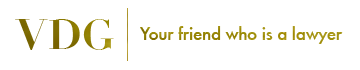 Live Event Terms of PurchaseLive, in-person events are a great way to build community and connection. Use these terms on your ticket order form. Important: If the live event is not a “standalone,” but instead is a retreat attached to a mastermind, use the Mastermind Agreement with Live Event template instead. [NAME OF EVENT] TERMS OF PURCHASEThis is a binding legal document. Please read and save a copy for your records. Your purchase is your assent to these terms. Your agreement to this Terms of Purchase (the “Agreement”) is a requirement to attend the [Program Name] event (“Event” or sometimes, “Program”). The Event will be hosted by [Company Name] (“Company” or “We”) from [date range of event], at [location] (“Venue”). You are paying the price on the order form, which is $XX USD if paid in full, or, if you have selected the courtesy payment option, $XX installments payable every thirty days until paid in full. This is not a membership. This Agreement, the rules of the Venue, and our publicly available Group Rules, Disclaimer, Privacy Policy, and Terms and Conditions, and any further release forms we ask you to sign at the event, form the entire agreement between us, and the terms of each are incorporated herein. What’s Included in the Program PriceYour purchase includes access for you to attend the live event sessions. In addition to your seat, you may receive the following items as complimentary gifts: [Note that the following list is just an example of what you may include. Adjust as necessary]A gift bag;Non-alcoholic beverages throughout the presentation day(s);Workbook;Access to an attendee-only Facebook community, open for one week after the event;Welcome party with cash bar; Dinner (food and non-alcoholic beverage provided); Access to discounted room rates at [Venue]. Please note: Sometimes, for reasons outside Company’s control, the schedule, speakers, and other activities or inclusions may have to change. Company reserves, in its sole discretion, the right to substitute an item of equal or greater value. Your Ticket Does Not Include These ItemsYour purchase does not include any of the following, which are at your option to purchase at your own expense if you wish. Ground or air transportationHotel or accommodationsResort fee for hotelTransportation between airport and VenuePrivate excursions or activities not mentioned in Activities section aboveSpa treatments or special personal servicesGratuities for hotel staff, drivers, personal services and/or purchasesPersonal services such as room service, laundry, mini bar, telephone calls, cover chargesSouvenirsMeals, beverages, alcohol not identified aboveTravel, accident, health, or life insuranceAdditional seats for friends, colleagues, or family to the live sessionsIndividual coachingAny other items not specified in Activities section above.Terms for Cancellations/Transfers and RefundsYou acknowledge that your purchase is non-refundable. Company expends significant resources in advance of your attendance on the basis of your ticket price. You may cancel or choose not to attend, without refund. You may arrive or leave early, without refund. You may transfer your ticket to a third party no later than 24 hours than the welcome party, with email notice to Company at [email address]. 
You may not “share” tickets with another person (e.g., you attend some sessions, and they attend others). You acknowledge you are not entitled to a refund for any portion of the Event or Activities that you choose not to participate in.Company reserves the right to cancel or postpone the Event for any reason in the Company’s sole discretion. If the Company cancels the Event, the Company agrees to refund the Event Fee or apply the Event Fee towards a future Company event.The Company recommends that attendees purchase trip cancellation insurance in the event attendees need to cancel their trip for any unforeseen reason. I acknowledge the Company is not responsible for, and will not compensate me for, any payments I have made directly for airfare, hotel, excursions, or other personal travel arrangements in the event of a cancellation or postponement.I acknowledge the Company reserves the right to terminate this Agreement, including my participation in the Event and the Activities, any pre-Event content, and any online community or group, if the Event fee payment is not made.Appropriate Behavior; Dismissal Without Refund. I understand and agree that I am expected to exhibit professional behavior at all times while at the Event and participating in Activities and will obey all local, state and federal civil and criminal laws. This includes, generally, respect for other people, equipment, facilities or property. The Company may dismiss me, without refund, should my behavior endanger the safety of or negatively affect the Event or Activities or any person, facility or property; violate the Group Rules; violate the Venue rules; or constitutes illegal activity. I acknowledge that the Company may terminate my participation in the Event and access to the Activities at any time, without refund, if I breach any part of the community guidelines or any other terms within this Agreement.Intellectual Property Issues and Recording RulesCompany’s Intellectual Property. You acknowledge that the Company will present material, logos, and words and phrases that constitute its protected intellectual property. You may use these materials for your personal use only, and you do not receive permission to record, display, copy, share, sell, distribute, or make derivative works, whether for free or paid, or for distribution to any other person, for any reason. Licenses to this material and for these uses begin at $5,000, and upon discovery of these uses by you, you will be invoiced. This is in addition to any legal or equitable remedies Company may be able to pursue. Your Image and Likeness; Voice. The event will be recorded. You consent to the use of recordings which include your name, likeness, and voice, taken during the event, for non-exclusive, perpetual use by Company in any media now known or unknown, without compensation to you. ConsentsConsent to Medical Care. You consent to medical care and transportation to obtain treatment in the event of injury to you at the event, as the Company, volunteers or medical professionals may deem appropriate and understand that this Agreement extends to any liability arising out of or in any way connected with the medical treatment and transportation provided in the event of an emergency and/or injury.Alcohol Use. You agree not to consume alcohol or use any medicine or substance in any way that will inhibit you mental or physical ability to safely participate in the Activities and the Event or that would endanger others. If you choose to consume alcoholic beverages or other intoxicants prior to, during, or after the Activities and the Event, you will do so responsibly and if over the legal age to do so, and release Company from all resulting injury or liability therefrom. Personal Items. You are solely responsible for your personal items and property. Do not bring valuables. Company and the Venue are not responsible for lost, damaged, or stolen items at the event. The Risks You Assume by Attending the EventAssumption of Risk, Indemnification, and Release. You acknowledge that, by engaging with the Company attending the Event, you voluntarily assume an element of inherent risk, and knowingly and freely assume all risk and responsibility for injuries to any persons or damages to any property that might result, whether arising out of the negligence of Company, the Venue, or otherwise. You agree to defend, indemnify and hold harmless Company from and against any and all claims, damages, obligations, losses, liabilities, costs, debts, and expenses (including but not limited to attorney’s fees) arising from or in connection with: (i) my participation in the Event and activities, (ii) your use of the Company Materials in violation of this Agreement, (iii) any breach by you of this Agreement, (iv) any comment, post, or material you submit to the Company’s website or any third-party forum or website operated by the Company, or (v) a violation by you of applicable law or any agreement or terms with a third party to which you am subject, whether or not caused by the active or passive negligence of Company or Venue. You release, waive, discharge, hold harmless, and covenant not to sue the Company from any and all liability to you, your personal representatives, assigns, heirs and next of kin, for any and all claims, causes of action, obligations, lawsuits, charges, complaints, controversies, damages, costs or expenses of whatsoever kind, nature, or description, whether direct or indirect, in law or in equity, in contract or in tort, or otherwise, whether known or unknown, arising out of or connected with your attendance or participation in Activities and the Event, whether or not caused by the active or passive negligence of the Company.In the event that the release and hold harmless provision is held unenforceable for any reason, I agree to limit any damages claimed to the total fee paid to Company.COVID-19. By signing this Agreement, you acknowledge the contagious nature of COVID-19 and/or other illnesses and voluntarily assume the risk that you, or others, may be exposed to, or infected by COVID-19 while traveling to, attending, or participating in the Event, and that such exposure or infection may result in personal injury, illness, disability or death. You understand that to attend and participate in the Event and the Activities, you must be free of COVID-19.Third Parties Who Facilitate the EventCompany may rely on third party vendors, speakers, and staff to facilitate the event. Third-Party Vendors. You expressly agree that the Company shall not be liable for any delay, mishap, inconvenience, expense, irregularity, bodily injury or death to person, or damage to property occasioned through the negligence, wrongful or intentional acts, or default of any company or individual engaged in providing activities for the Event.Third-Party Websites. You acknowledge any links to third-party products, services, or sites are subject to separate terms and conditions. The Company is not responsible for or liable for any content on or actions taken by such third-party company or website. Although the Company may recommend third-party sites, products or Activities, it is my responsibility to fully research such third parties before entering into any transaction or relationship with them.DISCLAIMER OF WARRANTIES. THE INFORMATION, PRODUCTS AND SERVICES OFFERED ON OR THROUGH THE ACTIVITIES ARE PROVIDED “AS IS” AND WITHOUT WARRANTIES OF ANY KIND EITHER EXPRESS OR IMPLIED. TO THE FULLEST EXTENT PERMISSIBLE BY APPLICABLE LAW, COMPANY DISCLAIMS ALL WARRANTIES, EXPRESS OR IMPLIED, INCLUDING, BUT NOT LIMITED TO, IMPLIED WARRANTIES OF MERCHANTABILITY AND FITNESS FOR A PARTICULAR PURPOSE. THE COMPANY DOES NOT WARRANT THAT THE COMPANY MEDIA OR ANY OF THEIR FUNCTIONS WILL BE UNINTERRUPTED OR ERROR-FREE, THAT DEFECTS WILL BE CORRECTED, OR THAT ANY PART OF THE COMPANY MEDIA, OR THE SERVERS THAT MAKE IT AVAILABLE, ARE FREE OF VIRUSES OR OTHER HARMFUL COMPONENTS.LIMITATION OF LIABILITY. THE COMPANY SHALL NOT BE LIABLE FOR ANY DIRECT, INDIRECT, INCIDENTAL, SPECIAL, CONSEQUENTIAL OR PUNITIVE DAMAGES THAT RESULT FROM MY USE OF, OR MY INABILITY TO USE, COMPANY MEDIA, INCLUDING ITS MATERIALS, PRODUCTS OR SERVICES, OR THIRD-PARTY MATERIALS, PRODUCTS OR SERVICES MADE AVAILABLE THROUGH THE COMPANY MEDIA.Other Legal TermsForce Majeure. I acknowledge the Company shall not be deemed in breach of this Agreement if the Company is unable to complete the Activities or the Event or any portion thereof by reason of fire, earthquake, labor dispute, act of God or public enemy, epidemic, pandemic, death, illness or incapacity of the Company or any local, state, federal, national or international law, governmental order or regulation or any other event beyond Company’s control (collectively, “Force Majeure Event”). Upon occurrence of any Force Majeure Event, the Company shall give me notice of its inability to perform or of delay in completing the Activities and may terminate this Agreement.Choice of Law; Venue. You understand and acknowledge that the laws of the State of [your state] shall apply to all matters relating to this Agreement, regardless of the Event location, that the exclusive jurisdiction for any dispute with the Company resides in state or federal court in or nearest to [your city, your state], and you expressly consent to the exercise of personal jurisdiction in the State of [your state] and expressly waive the defense of forum non conveniens in connection with any dispute with the Company arising from my participation in or attendance at the Event.Attorney’s Fees. I agree that the prevailing party in any dispute arising out of or related to this Agreement, whether resolved by negotiation, mediation, or litigation, shall be entitled to recover its attorneys’ fees and costs from the other party.General Provisions. I expressly agree that if any provision of this Agreement is held invalid or unenforceable, it will be severed, and the remainder of this Agreement will remain in full force and effect. This agreement supersedes all prior written and oral representations.I acknowledge that I have carefully read this Agreement, including the waiver and release, and fully understand that it is a binding contract and release of liability, express assumption of risk and indemnity agreement. I am aware and agree that by signing this agreement, I am giving up my right to bring a legal action or assert a claim against the Company for its negligence, or for any defective product used while participating in the activities and the Event. By clicking “I agree” on the order form, I am providing the electronic equivalent of my signature and assert that I have read, understood and agreed to this entire document.Updated on [date].